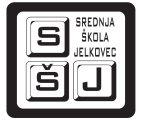 SREDNJA ŠKOLA JELKOVECVladimira Stahuljaka 1SESVETE-  SVIM DJELATNICIMA  -plan aktivnosti ZA vrijeme drugog dijela zimskog odmora učenika u  ŠK. 2021./2022. GOD.Drugi dio zimskih praznika počinje  u ponedjeljak  21 .02. 2022. god.Nastava  počinje u ponedjeljak  28. 02. 2022. god. (treći  tjedan).Tijekom proljetnog odmora učenika obveze nastavnika su:RAD S UČENICIMA ( , izvannastavne aktivnosti, konzultacije za završni ispit, sportske aktivnosti i predmetne  konzultacije) PREMA DOGOVORU NASTAVNIKA I UČENIKA  SREĐIVANJE PEDAGOŠKE DOKUMENTACIJE (razredna knjiga, matične knjige, pregled rada dodatne i dopunske nastave te izvannastavnih aktivnosti )SLAGANJE I SREĐIVANJE  OPREME U RADIONICAMA  I PRAKTIKUMIMA SUDJELOVANJE NA STRUČNIM SEMINARIMA KOJE ORGANIZIRA MINISTARSTVO ZNANOSTI, OBRAZOVANJA I SPORTA REPUBLIKE HRVATSKE,  AZOO, ASOO, ŽUPANIJSKA STRUČNA VIJEĆA SASTANCI  STRUČNIH  VIJEĆA INDIVIDUALNO STRUČNO USAVRŠAVANJEMoguće izmjene ovog Plana bit će na oglasnoj ploči.U Sesvetama  16. veljače 2022. god.		                                              Ravnatelj: Marko Kovačević, dipl.ing.